МАУ «ШКОЛЬНОЕ ПИТАНИЕ» - это постоянная работа, стабильный заработок и социальные гарантии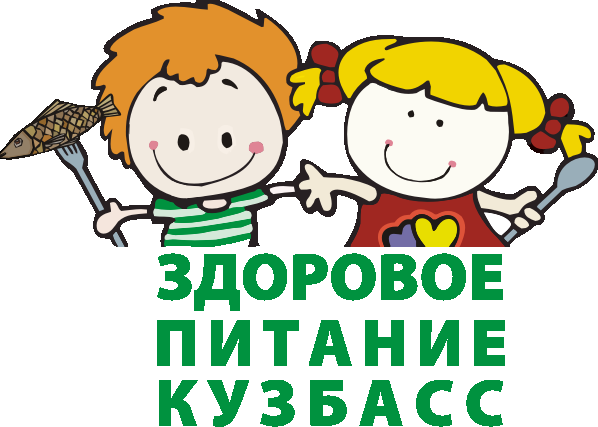 Приглашаем на работу:Адрес отдела кадров:г.Кемерово, ул. 2 Заречная, 51а2 этаж, каб. 7тел: 45-95-15              8-923-500-8835ПОВАР  ОФИЦИАНТ МОЙЩИК ПОСУДЫ КУХОННЫЙ РАБОЧИЙ БУФЕТЧИК ГРУЗЧИК ПОВАР 2 разряда (заготовщик) ДОЗИРОВЩИК ПИЩЕВОЙ ПРОДУКЦИИ 